            Town of Lebanon 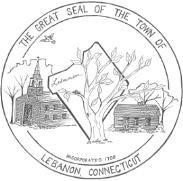                   CEMETERY COMMISSION        Regular Meeting Agenda    Tuesday, January 16, 2024 @6:00pmLebanon Town Hall      579 Exeter Road, Lebanon, CT 06249Call to order and roll callPublic CommentsFirst Selectman’s AddressSexton’s Report Correspondence Budget and Finance ReportOld Business   North Lebanon Cemetery  Equipment screening areaStone wall construction New roadHunter Sanchez senior project at Trumbull CemeteryNational Historic Registry recognition for  Trumbull CemeteryGreen burials   New Business Recent damage complaintsScatter area mowing rules and proceduresDiscuss mowing contractSolicit back up sextonDiscuss and approved commission budget for FY 2024 - 2025      Other business proper to be brought before the Commission. Approval of minutes of previous meetingsAdjourn  